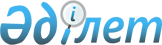 О признании утратившим силу решения Жангалинского районного маслихата от 10 декабря 2019 года №39-2 "О повышении базовых ставок земельного налога и ставок единого земельного налога на не используемые земли сельскохозяйственного назначения"Решение Жангалинского районного маслихата Западно-Казахстанской области от 5 мая 2022 года № 22-13. Зарегистрировано в Министерстве юстиции Республики Казахстан 12 мая 2022 года № 27984
      В соответствии с Законом Республики Казахстан "О правовых актах" Жангалинский районный маслихат Западно – Казахстанской области РЕШИЛ:
      1. Признать утратившим силу решение Жангалинского районного маслихата "О повышении базовых ставок земельного налога и ставок единого земельного налога на не используемые земли сельскохозяйственного назначения" от 10 декабря 2019 года №39-2 (зарегистрировано в Реестре государственной регистрации нормативных правовых актов под №5892).
      2. Настоящее решение вводится в действие по истечении десяти календарных дней после дня его первого официального опубликования.
					© 2012. РГП на ПХВ «Институт законодательства и правовой информации Республики Казахстан» Министерства юстиции Республики Казахстан
				
      Секретарь маслихата 

С. Жардемалиев
